Woman’s Club of Rock Springs NewsletterApril 2022P O Box 314Rock Springs, WY 82902Upcoming MeetingsMeetings			Date/Time					Board			           April 7,      10:30 333 Broadway upstairs meeting roomLiterature                                 April 12,   1:00 333 Broadway upstairs meeting roomBusy Hands                              April 26,   1:00 333 Broadway upstairs meeting room General		           April 19,   11:30 AM White Mountain Library Small RoomGeneral Meeting: Maggie Choate and Debra McGarvey hostess in April. This is youth art month and Debra Soule of the Fine Arts Center is the speaker. This will be a potluck so bring some goodies to share. Our May meeting will be hosted by Marcia Volner and Michelle Smith. Club Collecting:Please let Marcia know if there are any corrections, additions or deletions to this list. Leslie Jo Gatti collects pop tops from aluminum cans or Ronald McDonald House and aluminum cans for the Humane Society. We are also collecting dimes for the State March of Dimes Project.Cindy Moore takes the following items to the Child Developmental Center: Empty Printer cartridges, children’s books and unused envelopes. Jackie Allison will be collecting blankets, underwear and new or gently used books for veterans. Please bring to a general meeting to give her.Cindy Moore our sunshine person could use more sympathy cards if you have some you could donate. Celebration of LifeEdna Larsen has invited members to join her in a Celebration of Life on July 16th for her son Keith at Centennial Park starting at 11:30 and a lunch at noon. New MemberWe initiated Nola Cutts at our general meeting. Welcome Nola!Also please change Jennie Malonek phone numbers: Cell 307-871-7730 and Home 307-364-5480 Fundraising   Terri Lynn Nuts available to order on our Facebook Page and Website. Nuts will be sent directly to your home and WCRS gets a donation. Website address is www.gfwcrocksprings.org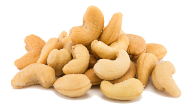 There is also a donate button on both sites.  Website click on button or go to donations.Under donations you will also find information on signing up for Smiths and Amazon sites to help club raise money. Please sign up for Smiths and Amazon Smile so that we can get a quarterly donation from these organizations. See Marcia for details. Committees Formed:Members of the Committee to organize the 100-year event need to meet. The members currently are Edna Larsen, Marcia Volner, Kimberly Kellum and Jennie Malonek and Michelle Smith. If you would like to be on this committee, please let one of us know. Marcia will be letting you know of a date when we can meet. 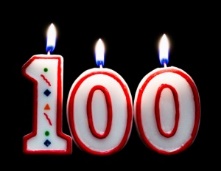 Yard Sale Committees: Kim Kellum chairman, members Lynn Mornar, Marcia Volner, Sue Arguello and Shirley Lundgren. Discussed a sale in Green River and Rock Springs both so start saving those donations. International Day will be organized by Sue Arguello for July 9th. Let her know if you want to help and start making some items to sell.Green River Farmer’s Market will be chaired by Kimberly Kellum and Jacki Allison please contact them to help. They will need items to sell as well. Marcia Volner will be looking into doing the Alzheimer’s Walk on July 23 at Expedition Island in Green River so let her know if you would like to be a part of the team. 6 members are needed. Debra McGarvey will look into a possible Cancer walk. We are thinking about starting a walking group again at the WWCC walking track if you are interested, please contact Marcia Volner. This is usually done in the morning when it is cooler one day per week. We will be donating raffle baskets to Alzheimer’s Walk and golf tournament. Shirley Lundgren has volunteered to make one. Do we have a volunteer/s to make the second one? Let Marcia Volner know if interested. 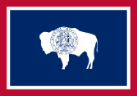 State InformationInternational Convention will be in New Orleans go to gfwc.org to register.State Convention will be in Thermopolis April 28-30. Call should have come out on March 15th.   WCRS  Website www.gfwcrocksprings.org WCRS Facebook Page Woman’s Club Of Rock Springs GFWCWyomingGFWC State Website www.gfwcwyoming.org/GFWC State Facebook www.facebook.com/WomansClubWYInternational Website www.GFWC.orgAll information for the newsletter is to be sent to mvwycoff@gmail.com